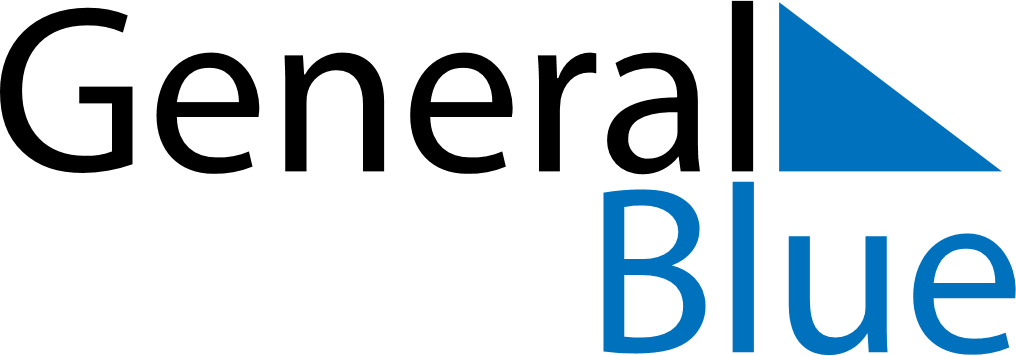 May 2024May 2024May 2024May 2024May 2024May 2024Postrelmov, Olomoucky, CzechiaPostrelmov, Olomoucky, CzechiaPostrelmov, Olomoucky, CzechiaPostrelmov, Olomoucky, CzechiaPostrelmov, Olomoucky, CzechiaPostrelmov, Olomoucky, CzechiaSunday Monday Tuesday Wednesday Thursday Friday Saturday 1 2 3 4 Sunrise: 5:28 AM Sunset: 8:10 PM Daylight: 14 hours and 41 minutes. Sunrise: 5:26 AM Sunset: 8:11 PM Daylight: 14 hours and 44 minutes. Sunrise: 5:25 AM Sunset: 8:13 PM Daylight: 14 hours and 48 minutes. Sunrise: 5:23 AM Sunset: 8:14 PM Daylight: 14 hours and 51 minutes. 5 6 7 8 9 10 11 Sunrise: 5:21 AM Sunset: 8:16 PM Daylight: 14 hours and 54 minutes. Sunrise: 5:20 AM Sunset: 8:17 PM Daylight: 14 hours and 57 minutes. Sunrise: 5:18 AM Sunset: 8:19 PM Daylight: 15 hours and 0 minutes. Sunrise: 5:16 AM Sunset: 8:20 PM Daylight: 15 hours and 3 minutes. Sunrise: 5:15 AM Sunset: 8:22 PM Daylight: 15 hours and 6 minutes. Sunrise: 5:13 AM Sunset: 8:23 PM Daylight: 15 hours and 9 minutes. Sunrise: 5:12 AM Sunset: 8:25 PM Daylight: 15 hours and 12 minutes. 12 13 14 15 16 17 18 Sunrise: 5:10 AM Sunset: 8:26 PM Daylight: 15 hours and 15 minutes. Sunrise: 5:09 AM Sunset: 8:28 PM Daylight: 15 hours and 18 minutes. Sunrise: 5:07 AM Sunset: 8:29 PM Daylight: 15 hours and 21 minutes. Sunrise: 5:06 AM Sunset: 8:30 PM Daylight: 15 hours and 24 minutes. Sunrise: 5:05 AM Sunset: 8:32 PM Daylight: 15 hours and 27 minutes. Sunrise: 5:03 AM Sunset: 8:33 PM Daylight: 15 hours and 29 minutes. Sunrise: 5:02 AM Sunset: 8:35 PM Daylight: 15 hours and 32 minutes. 19 20 21 22 23 24 25 Sunrise: 5:01 AM Sunset: 8:36 PM Daylight: 15 hours and 35 minutes. Sunrise: 5:00 AM Sunset: 8:37 PM Daylight: 15 hours and 37 minutes. Sunrise: 4:58 AM Sunset: 8:39 PM Daylight: 15 hours and 40 minutes. Sunrise: 4:57 AM Sunset: 8:40 PM Daylight: 15 hours and 42 minutes. Sunrise: 4:56 AM Sunset: 8:41 PM Daylight: 15 hours and 45 minutes. Sunrise: 4:55 AM Sunset: 8:42 PM Daylight: 15 hours and 47 minutes. Sunrise: 4:54 AM Sunset: 8:44 PM Daylight: 15 hours and 49 minutes. 26 27 28 29 30 31 Sunrise: 4:53 AM Sunset: 8:45 PM Daylight: 15 hours and 51 minutes. Sunrise: 4:52 AM Sunset: 8:46 PM Daylight: 15 hours and 53 minutes. Sunrise: 4:51 AM Sunset: 8:47 PM Daylight: 15 hours and 55 minutes. Sunrise: 4:50 AM Sunset: 8:48 PM Daylight: 15 hours and 57 minutes. Sunrise: 4:49 AM Sunset: 8:49 PM Daylight: 15 hours and 59 minutes. Sunrise: 4:49 AM Sunset: 8:50 PM Daylight: 16 hours and 1 minute. 